Coaches, We welcome you to Eastlake/El Dorado High School’s Annual Track Meet at the Student Activities Complex (SAC). Our goal is to run a safe and smooth meet to give the best experience possible to our student-athletes.  We can only accomplish this goal with your assistance.  Below is the information for the meet. Key Points:Running Events will be on a rolling schedule starting at 11:30High Jump- Freshmen, JV, Varsity (Girls, Boys); Triple Jump- JV, Varsity, Freshmen (Girls, Boys) Long Jump- Varsity, Freshmen, JV (Girls, Boys)Shot Put- Girls Divisions   Discus- Boys Divisions then switch. Pole Vault will be Thursday at 3 p.m. at SAC.No team camps on the infield. Only athletes about to compete may warm up on the turf. Field events will have finals for varsity only lower levels will get 4 attempts.UPDATE--ALL RUNS WILL BE TIME FINALS.  No prelims.
7:00 a.m.- Scratch Meeting. Coaches will meet in the home locker room for scratch meeting and for hospitality. 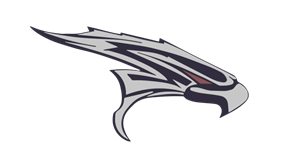 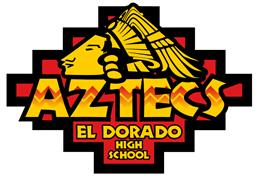 The following schools will have a designated responsibility. We want only coaches running measurements. Please bring your tape measures and sticks. Socorro-Shot PutPebble Hills-DiscusHorizon-Long JumpAmericas & Franklin-4x1 Exchange ZonesFabens & Anthony- 4x2 Exchange ZonesLoretto- 800m break-in, 4x4 Exchange zonesCoronado-High JumpEl Dorado Pole Vault (THURSDAY 3/3/22 @ 3 PM at the SAC)Clint-Triple JumpMinimum Requirements for Horizontal Jumps and Throwing Field EventsEach athlete will have their 1st attempt measured.   After that, JV and Varsity athletes must make the minimum requirements for their following attempts to be measured.  Freshmen will have no minimum. Freshmen and JV will get four attempts, no finals. Varsity level will get three attempts for prelims and three additional attempts for those who qualify for finals.                           Varsity Girls    Varsity Boys        JV Girls            JV Boys         FreshmenStarting Heights for Vertical Jumps
(Freshmen level will have starting heights)                         Var Girls       Var Boys        JV Girls          JV Boys       Fresh Girls    Fresh Boys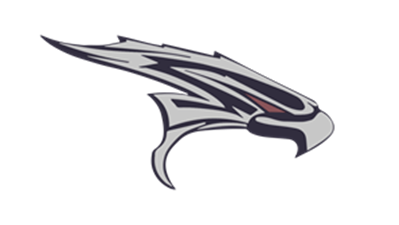 Volunteer:Primary Starter: Augustin David
Secondary Starter: JB FrontzStarting Clerk: El Dorado Coach LopezFinishing Clerk: El Dorado Coach LueraAnnouncer: Frank CorralPicker 1: Luis AvilaPicker 2: Arturo PoblanoAwards 1:El DoradoAwards 2:El DoradoBlocks: El DoradoHurdles Crew: All El Dorado athletesSecurity: Johnny MurphyTrainer: Clay Apodaca
Running Events (Girls, Boys) UPDATE- All Runs will be time finals. Field Events (Varsity Only—Finals Follow after prelims) ALL RUNS WILL BE TIME FINALS
3200 Girls/Boys (FINALS)-            8:00am Track may be used after 3200. Everybody must be off by 10:50amEastlake/PHHS Senior Recognition 11:00am                                         4x1 Relay                                       11:30am                  800m                                                                             100m/110 Hurdles 100m                                                                             4x2 Relay                                        400m                                                                             300m Hurdles                                  200m                                                                             1600m                                              4x4 Relay                                         	      El Dorado/Socorro Senior Recognition after 4x4 relay
Shot Put-                          8:00am    Girls, BoysDiscus-                             8:00am    Boys, Girls 
Long Jump-                     8:00am     (V,9,JV)Triple Jump-                    8:00am     (JV,V,9)            High Jump- 7:30am (Boys-East Pit) (Girls-West Pit)   (9, JV, V)     
Pole Vault- 3:00pm at SAC on Thursday 3/3/22 (Girls, Boys)Shot Put26 ft35 ft20 ft30 ftNo min. Discus80 ft110 ft65 ft90 ftNo min. Triple Jump26 ft36 ft24 ft34 ftNo min. Long Jump15 ft18 ft13 ft16 ftNo min. High Jump4’25’2 4’05’0 3’8 4’8Pole Vault6’0 6’06’06’06’06’0